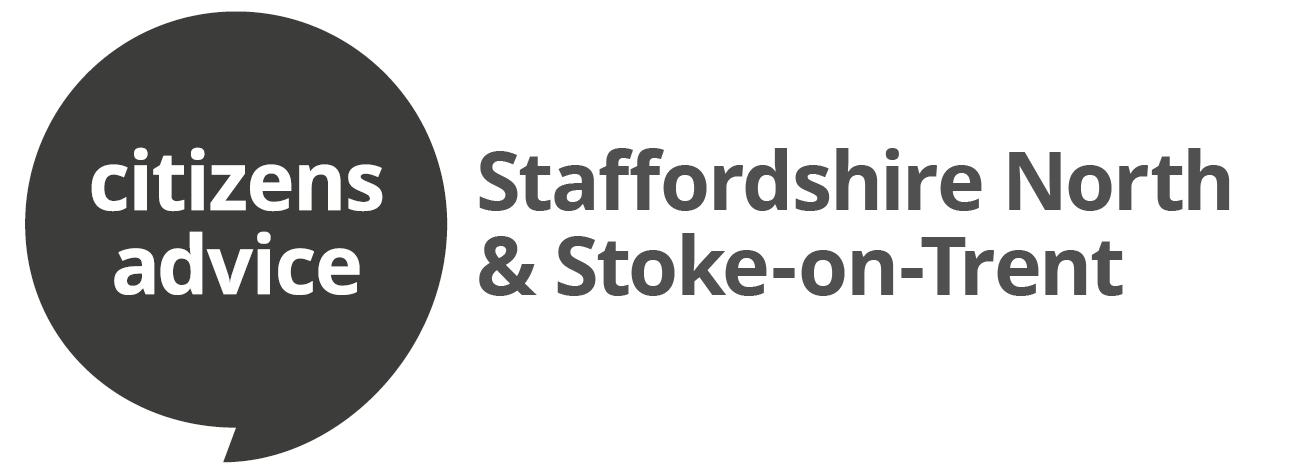 OTHER INFORMATIONCaseworker – Challenge North StaffsSalary: £20,868 p.a. full time / £16,694 p.a. pro rata 30 hoursHours: 30 per weekAnnual Leave: 33 days p.a. (including public holidays), leave year January to DecemberPension:  we operate workplace pension scheme.Closing Date for Completed Applications:  Friday 2 August 2019Interviews will be held on:  Tuesday 13 August 2019We aim to be an equal opportunities employer.